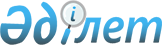 Қазақстан Республикасында нашақорлыққа және есірткі бизнесіне қарсы күрестің 2004-2005 жылдарға арналған бағдарламасын іске асыру жөніндегі Маңғыстау облысының нашақорлыққа және есірткі бизнесіне қарсы күресінің 2004-2005 жылдарға арналған іс-шаралар жоспары туралыМаңғыстау облысы мәслихатының 2004 жылғы 27 қазандағы N 7/109 қаулысы. Маңғыстау облыстық Әділет Департаментінде 2004 жылғы 8 қарашада N 1774 тіркелді



      "Қазақстан Республикасындағы  жергілікті мемлекеттік басқару туралы" Қазақстан Республикасы 
 Заңының 
 6-бабы 1 тармағының 1) тармақшасына сәйкес облыстық мәслихат Шешім ЕТЕДІ:




      1. Қазақстан Республикасында нашақорлыққа және есірткі бизнесіне қарсы күрестің 2004-2005 жылдарға арналған бағдарламасын іске асыру жөніндегі Маңғыстау облысының нашақорлыққа және есірткі бизнесіне қарсы күресінің 2004-2005 жылдарға арналған іс-шаралар Жоспары бекітілсін (қоса беріліп отыр).




      2. Осы шешім жарияланған күннен бастап күшіне енеді.

      

Сессия төрағасы                    Облыстық




                                     мәслихат хатшысы





Маңғыстау облыстық мәслихатының



2004 жылғы 27 қазандағы N 7/109



қаулысы шешіміне қосымша


Қазақстан Республикасында нашақорлыққа және есірткі бизнесіне




қарсы күрестің 2004-2005 жылдарға арналған Бағдарламасын іске




асыру жөніндегі Маңғыстау облысының нашақорлыққа және есірткі




бизнесіне қарсы күресінің 2004-2005 жылдарға арналған




іс-шаралар ЖОСПАРЫ





      Пайдаланылған аббревиатуралар: 

      "ОНД" МКҚК - "Облыстық наркологиялық диспансер" мемлекеттік коммуналдық қазыналық кәсіпорын



      "МЕАМ" МКҚК - "Мамандандырылған емдеу - алдын алу мекемесі" мемлекеттік коммуналдық қазыналық кәсіпорын



      ҚР ІІМ ЕКЕАБК - Қазақстан Республикасы Ішкі істер министрлігінің есірткіге қарсы күрес және есірткі айналымын бақылау жөніндегі комитеті



      ІСД - Маңғыстау облыстық ішкі саясат департаменті



      ОП - облыстық прокуратура



      ҰҚКД - Ұлттық қауіпсіздік комитетінің Маңғыстау облысы бойынша департаменті



      ОСДБ - облыстық спорт және дене мәдениеті басқармасы



      ОДБ - облыстық денсаулық сақтау басқармасы



      ОББ - облыстық білім басқармасы



      ӘД - Маңғыстау облыстық әділет департаменті



      ҚР ҰҚК ШҚ "Батыс" АБ - Қазақстан Республикасы Ұлттық қауіпсіздік комитеті Шекара қызметінің "Батыс" аймақтық басқармасы



      ОНЕБҚКК - облыстық нашақорлыққа және есірткі бизнесіне қарсы күрес жөніндегі комиссия



      МОТРК - Маңғыстау облыстық телерадиокомпаниясы 



      ОЖТҚБ - облыстық ЖҚТБ-ның алдын алу және оған қарсы күрес жөніндегі орталығы



      МЕАМ - Мамандандырылған емдеу алдын алу мекемесі



      ОСӨСҚО - облыстық салауатты өмір салтын қалыптастыру жөніндегі орталығы



      ПИК - пәтер иелерінің кооперативі



      ЕХЖӘҚБ - еңбек, халықты жұмыспен қамту және әлеуметтік қорғау басқармасы



      ҚБКБ - қаржылық бақылау комитетінің басқармасы



      КБД - облыс бойынша кедендік бақылау департаменті

					© 2012. Қазақстан Республикасы Әділет министрлігінің «Қазақстан Республикасының Заңнама және құқықтық ақпарат институты» ШЖҚ РМК
				
N

Іс-шаралар

Аяқтау



нысаны

Орындау-



ға



(іске



асыруға)



жауапты-



лар

Орындау



(іске



асыру)



мерзімі

Орындау



(іске



асыру)



мерзімі

Көздел



ген



шығыс



тар



мың



теңге

Көздел



ген



шығыс



тар



мың



теңге

Көздел



ген



шығыс



тар



мың



теңге

Көздел



ген



шығыс



тар



мың



теңге

Көздел



ген



шығыс



тар



мың



теңге

Қаржылан



дыру



көздері

N

Іс-шаралар

Аяқтау



нысаны

Орындау-



ға



(іске



асыруға)



жауапты-



лар

Орындау



(іске



асыру)



мерзімі

Орындау



(іске



асыру)



мерзімі

2004ж.

2004ж.

2004ж.

2005ж.

2005ж.

Қаржылан



дыру



көздері

Есірткіге тәуелді адамдарды емдеу мен оңалту жұмыстарын жетілдіру,



нашақорлықтың алдын алу

Есірткіге тәуелді адамдарды емдеу мен оңалту жұмыстарын жетілдіру,



нашақорлықтың алдын алу

Есірткіге тәуелді адамдарды емдеу мен оңалту жұмыстарын жетілдіру,



нашақорлықтың алдын алу

Есірткіге тәуелді адамдарды емдеу мен оңалту жұмыстарын жетілдіру,



нашақорлықтың алдын алу

Есірткіге тәуелді адамдарды емдеу мен оңалту жұмыстарын жетілдіру,



нашақорлықтың алдын алу

Есірткіге тәуелді адамдарды емдеу мен оңалту жұмыстарын жетілдіру,



нашақорлықтың алдын алу

Есірткіге тәуелді адамдарды емдеу мен оңалту жұмыстарын жетілдіру,



нашақорлықтың алдын алу

Есірткіге тәуелді адамдарды емдеу мен оңалту жұмыстарын жетілдіру,



нашақорлықтың алдын алу

Есірткіге тәуелді адамдарды емдеу мен оңалту жұмыстарын жетілдіру,



нашақорлықтың алдын алу

Есірткіге тәуелді адамдарды емдеу мен оңалту жұмыстарын жетілдіру,



нашақорлықтың алдын алу

Есірткіге тәуелді адамдарды емдеу мен оңалту жұмыстарын жетілдіру,



нашақорлықтың алдын алу

Есірткіге тәуелді адамдарды емдеу мен оңалту жұмыстарын жетілдіру,



нашақорлықтың алдын алу

1.

"ОНД", МКҚК



базасында



клиникалық зертха



на ашу жөнінде



шаралар алу

Клиника-



лық



зертхана



ашу

ОДБ, "ОНД" МКҚК

2004ж.

2004ж.

Қаралған бюджеттік қаражат ауқымында

Қаралған бюджеттік қаражат ауқымында

Қаралған бюджеттік қаражат ауқымында

Жергілік



ті



бюджет

2.

"ОНД" МКҚК,



"МЕАМ" МКҚК



материалдық



техникалық-база-



сын жақсарту:



- 1 ш/а



наркологиялық



бөлімінің



ғимаратына



күрделі жөндеу



жүргізу;



- МЕАМ күзетуге



арналған бақылау



өткізу пунктінің



құрылысын салу;



- "ОНД" МКҚК,



"МЕАМ" МКҚК



санитарлық



автомашиналарымен



қамтамасыз ету;



- "Заң" және



"Заңгер"



ақпараттық-құқық-



тық база сатып



алу және орнату;



- жабықтар,



қажетті



техникалар сатып



алу

Осы



іс-шара-



ларды



жүргізу

ОДБ, "МЕАМ" МКҚК, "ОНД" МКҚК

2004- 2005жж.

2004- 2005жж.

5500

132

1147

5500

132

1147

5500

132

1147

10000

2000

176

1369

10000

2000

176

1369

Жергілік



ті



бюджет

Жергілік



ті



бюджет

Жергілік



ті



бюджет

3.

Психиатор-



нарколог



дәрігерлерді



кәсіби даярлау



және



біліктілігін



арттыру

Білікті-



гін



арттыру



курстары

ОДБ, "ОНД" МКҚК, "МЕАМ" МКҚК

Ұдайы

Ұдайы

193

193

193

261

261

Жергілік



ті



бюджет

4.

Маңғыстау



поселкесінің



аурухана



құрамында



наркологиялық



кабинет ашу



шараларын алу

Нарколо-



гиялық



кабинет



ашу

ОДБ

2005ж.

2005ж.

Қаралған бюджеттік қаражат ауқымында

Қаралған бюджеттік қаражат ауқымында

Жергілік



ті



бюджет

5.

Облыстың



наркологиялық



ұйымдарын



білікті дәрігер



кадрларымен



жасақтау



шараларын алу

Облыстық



нарколо-



гиялық



ұйымдарын



кадрлар-



мен



жасақтау

ОДБ

2004-2005 

ж.ж.

2004-2005 

ж.ж.

Қажет етпейді

Қажет етпейді

Қажет етпейді

Қажет етпейді

Қажет етпейді

6.

Облыста



есірткіге қарсы



жұмысты



үйлестіру



мақсатымен дағды



жаттығуды



оқытатын



семинарлар өткізу

Семинар-



лар,



дағды



жаттығу-



лар

ОДБ

2004- 2005жж.

2004- 2005жж.

919

919

919

956

956

Жергілік



ті



бюджет

7.

Есірткі және



психотроптық



заттарды



медициналық емес



мақсатта тұтыну



ауқымына кешенді



зерттеу жүргізу

Облыс



әкімінің



аппараты-



на



ақпарат

ОДБ, ОСӨСҚЖО, ОББ

Жыл сайын желтоқсан 2004-2005 

ж.ж.

Жыл сайын желтоқсан 2004-2005 

ж.ж.

Қажет етпейді

Қажет етпейді

Қажет етпейді

Қажет етпейді

Қажет етпейді

8.

Есірткінің адам



организміне



әсері, есірткі



заттарын заңсыз



таратқаны және



сақтағаны үшін



жауаптылық



туралы арнайы



курстар әзірлеу



және облыстық



кәсіптік және



орта оқу



орындарының



жоспарына енгізу

Облыс



әкімінің



аппараты-



на



ақпарат

ОББ, ОДБ, ОСӨСҚЖО, 

ІІБ (келісім бойынша)

2004- 2005жж.

2004- 2005жж.

97

97

97

147

147

Жергілік



ті



бюджет

9.

Есірткіні шектен



тыс тұтынуға



байланысты туын-



дайтын проблема-



лар бойынша



жасырын



консультация беру



үшін облыстың



оқу орындарында



консультациялық



кабинеттер ашу



шараларын алу

"Сенім



телефон-



дары"



жұмысы



ұйымдасты



рылған



пункттер



құру

ОДБ, ОББ

2004- 2005жж.

2004- 2005жж.

887

887

887

987

987

Жергілік



ті



бюджет

10.

ПИК (пәтер иелерінің кооперативі) өкілдерінің қатысумен есірткі және психотроптық заттарды тұтынуға жарамды орынжайларды анықтауға бағытталған "Подвал", "Су жағалығы", "Үй шатыры", "Жасөспірім" алдын алу операцияларын өткізу

Аталған



іс-шара-



ларды



өткізу

ІІБ (келісім бойынша) ОДБ, қалалар мен аудандардың әкімдері

2004- 2005жж. 

Тоқсан сайын

2004- 2005жж. 

Тоқсан сайын

Қажет етпейді

Қажет етпейді

Қажет етпейді

Қажет етпейді

Қажет етпейді

11.

Халықаралық нашақорлыққа қарсы күрес күніне (26 маусым) арналған кең ауқымды акция өткізу:



- есірткіге қарсы заңнаманы сақтау қажеттілігі туралы азаматтарды хабардар ету; 



- мемлекеттік органдардың нашақорлыққа және есірткі бизнесіне қарсы күрес бойынша шаралар қабылдауы;



- мәдени-көпшілік



және спорттық іс-шараларын өткізу;



- әртүрлі діни конфессиялар мен мемлекеттік емес ұйымдарды тарту;



- жастардың мазмұнды демалысын ұйымдастыру жөнінде семинар-дағды жаттығулар өткізу;



- есірткіге тәуелді болған балалар мен жастарды сауықтыру және оңалту бойынша үкіметтік емес ұйымдар арасында бағдарламаларды іріктеу жөнінде конкурстар ұйымдастыру

Ведомство



лық



бұйрықтар



, БАҚ-та



жариялау,



үгітінің



көрнекті



түрлерін



пайдалану



,



әдістеме-



лік



ұсынымдар



ды



әзірлеу



және



шығару,



дөңгелек



үстелдер,



семинар



лар



шығармашы



лық



конкурс-



тар,



жарыстар



өткізу

Қалалар мен аудандардың әкімдері, 

ОАБ (келісім бойынша), 

ІІБ (келісім бойынша), ОДБ, ОББ, ІСД, ОСДБ

2004 жыл маусым

2005 жыл маусым

Ұдайы 

Ұдайы

Ұдайы

Ұдайы

Ұдайы

Ұдайы

2004 жыл маусым

2005 жыл маусым

Ұдайы 

Ұдайы

Ұдайы

Ұдайы

Ұдайы

Ұдайы

Қаралған бюджеттік қаражат ауқымында

Қаралған бюджеттік қаражат ауқымында

Қаралған бюджеттік қаражат ауқымында

Қаралған бюджеттік қаражат ауқымында

Қаралған бюджеттік қаражат ауқымында

Жергілік



ті



бюджет

12.

Салауатты өмір салтын насихаттаушылар үшін (балабақшаның дайындық топтары, мектептегі кіші жастағылар, мектептегі орта жастағылар, мектептегі аға жастағылар, колледж оқушылары ЖОО-ның, оқушылары) жалпы емдеу желісінің дәрігерлері мен мейірбикелері үшін есірткіге қарсы насихат жөнінде әдістемелік ұсынымдар әзірлеу

Әдістеме-



лік



ұсынымдар



әзірлеу

"ОНД" МКҚК, ОСӨСҚЖО

2004ж.

2004ж.

Қажет етпейді

Қажет етпейді

Қажет етпейді

Қажет етпейді

Қажет етпейді

13.

Облыстың бұқаралық ақпарат құралдарында есірткіге қарсы бағдарламалардың жүйелілігі мен тиімділігін зерделеу. Есірткіге қарсы ақпараттық бағдарламаларды түзіп жасау жөнінде шаралар алу (аудио, бейне орамдарды дайындау және көрсету)

БАҚ-дағы



бағдарла-



ма

ОСӨҚЖО, ОДБ, ОАБ (келісім бойынша)

Ұдайы

Ұдайы

1070

1070

1070

1503

1503

Жергілік



ті



бюджет

14.

Бұқаралық ақпарат құралдарында мыналарды кеңінен жазып көрсету акциясын өткізу:



"Жастар нашақорлыққа қарсы"; "Қазақстан студенттері нашақорлыққа қарсы"; "Мектептер, колледждер, ЖОО-ы - жоғары мәдениет пен өнегелілік ошағы"; "Есірткісіз бола-шақ үшін" (ата-аналардың қоғамдық қозғалысы)

Осы



іс-шара-



ларды



өткізу

ОББ, ОДБ, ОАБ (келісім бойынша), ІІБ (келісім бойын-ша), қалалар мен аудандардың әкімдері

Тоқсан сайын

Тоқсан сайын

Қаралған бюджеттік қаражат ауқымында

Қаралған бюджеттік қаражат ауқымында

Қаралған бюджеттік қаражат ауқымында

Қаралған бюджеттік қаражат ауқымында

Қаралған бюджеттік қаражат ауқымында

Жергілік



ті



бюджет

15.

Лекциялар, әңгімелер өткізу жолымен есірткінің зияны туралы азаматтарды хабардар ету жөніндегі жұмысты жандандыру

Осы



іс-шара-



ларды



өткізу

ОДБ, қалалар мен аудандар-дың әкімдері

Ұдайы

Ұдайы

1104

1104

1104

1269

1269

Жергілік



ті



бюджет

16.

Нашақорлыққа және есірткі бизнесіне қарсы жарияланымдар жөнінде жоспар әзірлеу және жергілікті БАҚ-да тұрақты түрде ай сайын жарияланымдар мен хабарлар ұйымдастыру (мемлекеттік және орыс тілдерінде). Наша-қорлыққа және есірткі бизнесіне қарсы күрес проблемасына арналған арнайы айдарлар ашу, салауатты өмір салты дәстүрін орнықтыру жөнінде шаралар алу

БАҚ-да



жариялау

ОАБ (келісім бойынша), МОТРК (келісім бой-ынша), "Огни Мангистау" ММК, "Маңғыстау" ММК

2004-2005 

ж.ж. 

Тоқсан сайын

2004-2005 

ж.ж. 

Тоқсан сайын

Қаралған бюджеттік қаражат ауқымында

Қаралған бюджеттік қаражат ауқымында

Қаралған бюджеттік қаражат ауқымында

Қаралған бюджеттік қаражат ауқымында

Қаралған бюджеттік қаражат ауқымында

Жергілік



ті



бюджет

17.

Балалар мен жасөспірімдердің тұрғылықты жері бойынша демалысын ұйымдастыру, спорт мектептерінің жасөспірімдер секцияларының желісін дамыту, осы жұмысқа облыс қалалары мен аудандарындағы нашақорлыққа және есірткі бизнесіне қарсы күрес жөніндегі комиссияларды тарту

Осы



іс-шара-



ларды



өткізу

Қалалар мен аудандардың әкімдері, ОСДБ

2004-2005 

ж.ж.

2004-2005 

ж.ж.

Қаралған бюджеттік қаражат ауқымында

Қаралған бюджеттік қаражат ауқымында

Қаралған бюджеттік қаражат ауқымында

Қаралған бюджеттік қаражат ауқымында

Қаралған бюджеттік қаражат ауқымында

Жергілік



ті



бюджет

18.

ЖҚТБ орталығымен бірлесіп қауіпті топқа кіретін адамдар арасында АҚТҚ жұқтыруын анықтау бойынша бірлескен рейдтер практикасын жалғастыру

Бірлескен



іс-шара-



лар



жоспары

ОЖКАҚКО, ОДБ, ІІБ (келісім бойынша) 

Жекелеген жоспар бойынша

Жекелеген жоспар бойынша

Қажет етпейді

Қажет етпейді

Қажет етпейді

Қажет етпейді

Қажет етпейді

19.

Кәмелетке толмағандардың есірткі және психотроптық заттарды тұтынуын болдырмау мақсаты-мен жастардың көпшілігі болатын, демалатын және бос уақытын өткізетін орындарда бақылауды жүзеге асыру жөніндегі бірлескен жұмысты жандандыру 

Облыс



әкімінің



аппараты-



на



ақпарат

ІІБ (келісім бойынша), қалалар мен аудандардың әкімдері

Тоқсан сайын

Тоқсан сайын

Қажет етпейді

Қажет етпейді

Қажет етпейді

Қажет етпейді

Қажет етпейді

20.

Елді мекендер мен БАҚ-да алкоголь ішімдіктерін мен темекі өнімдерінің жарнамасын орналастыру бөлігінде заңнама нормаларының сақталуы бойынша бақылау мен қадағалауды қамтамасыз ету

Облыс



әкімінің



аппараты-



на



ақпарат

ОП



(келісім



бойынша)



қал-ар



мен ау-



дандар-



дың



әкімде-



рі, ОАБ



(келісім



бойынша)

Ұдайы

Ұдайы

Қажет етпейді

Қажет етпейді

Қажет етпейді

Қажет етпейді

Қажет етпейді

21.

Есірткіге тәуелді



адамдардың еңбекке орналастыру мәселесі бойынша мониторингті жүзеге асыру

Облыс



әкімінің



аппараты-



на



ақпарат

ЕХЖҚӘҚБ, қалалар мен аудандардың әкімдері, "ОНД" МКҚК, ОДБ

Жарты жылда 1 рет

Жарты жылда 1 рет

Қажет етпейді

Қажет етпейді

Қажет етпейді

Қажет етпейді

Қажет етпейді

Есірткі, психотроптық заттар мен прекурсорлардың заңсыз айналымына қарсы іс-әрекет тетігін жетілдіру

Есірткі, психотроптық заттар мен прекурсорлардың заңсыз айналымына қарсы іс-әрекет тетігін жетілдіру

Есірткі, психотроптық заттар мен прекурсорлардың заңсыз айналымына қарсы іс-әрекет тетігін жетілдіру

Есірткі, психотроптық заттар мен прекурсорлардың заңсыз айналымына қарсы іс-әрекет тетігін жетілдіру

Есірткі, психотроптық заттар мен прекурсорлардың заңсыз айналымына қарсы іс-әрекет тетігін жетілдіру

Есірткі, психотроптық заттар мен прекурсорлардың заңсыз айналымына қарсы іс-әрекет тетігін жетілдіру

Есірткі, психотроптық заттар мен прекурсорлардың заңсыз айналымына қарсы іс-әрекет тетігін жетілдіру

Есірткі, психотроптық заттар мен прекурсорлардың заңсыз айналымына қарсы іс-әрекет тетігін жетілдіру

Есірткі, психотроптық заттар мен прекурсорлардың заңсыз айналымына қарсы іс-әрекет тетігін жетілдіру

Есірткі, психотроптық заттар мен прекурсорлардың заңсыз айналымына қарсы іс-әрекет тетігін жетілдіру

Есірткі, психотроптық заттар мен прекурсорлардың заңсыз айналымына қарсы іс-әрекет тетігін жетілдіру

Есірткі, психотроптық заттар мен прекурсорлардың заңсыз айналымына қарсы іс-әрекет тетігін жетілдіру

22.

МССҒОЗ (Маңғыстау соттық-сараптау ғылыми-өндірістік зертханасы) химик-сарапшы-ларын, кешкі және түнгі мезгілде іс жүргізу шешімдерін қабылдау үшін есірткінің түрі мен салмағын анықтау бойынша соттық-химиялық сараптама жүргізу,сондай-ақ соттық-сараптама тағайындау кезінде қайтарылып алынған есірткілерге сәйкес-тендіру жүргізу мақсатымен тәулік бойына үзіліс-сіз кезекшілікке көшіру туралы мәселесін шешу

ІІБ,



ЕКЕАБК



ұсыныс

ӘД (келісім бойынша),

ІІБ (келісім бойынша)

2004ж.

Қажет етпейді

Қажет етпейді

Қажет етпейді

Қажет етпейді

Қажет етпейді

23.

Есірткі бизнесіне қарсы күрес жөніндегі бөлімшені ұйымдық және материалдық-техниқалық жағынан нығайту

Жедел



криминал



дық



техника-



ларды



сатып алу

ІІБ (келісім бойынша)

2004-2005 

ж.ж.

815

815

815

1012

1012

Жергілікті



бюджет

Жергілікті



бюджет

24.

Есірткінің жасырын айналымы жүйесіндегі құқық бұзушылықты анықтауға бағытталған "Мак", "Допинг", "Канал" кешенді жедел - алдын алу операцияларын өткізу практикасын жалғастыру

Кешенді



ұйымдық



іс-шара-



лар



жоспары

ІІБ (келісім бой-ынша), ОП (келісім бой-ынша), КБД (келісім бой-ынша),ҰҚКД (келісім бойынша)

2004-2005 

ж.ж.

Қажет етпейді

Қажет етпейді

Қажет етпейді

Қажет етпейді

Қажет етпейді

25.

Өңірдегі емдеу ұйымдарының есірткі және психотроптық заттарды есепке алуының, сатып алуының, сақтауының және жұмсауының жай-күйіне бақылау мен тексеруді жүзеге асыру

Бірлескен



іс-шара-



лар



жоспары

ІІБ (келісім бойынша), фарм. бақыл. облыстық бөлімі (келісім бойынша), ОДБ

Ұдайы

102

102

143

143

143

Жергілікті



бюджет

Жергілікті



бюджет

26.

Есірткі және психотроптық заттарды медициналық тағайындау негізділігіне талдау жүргізу

Облыс



әкімінің



аппараты-



на



ақпарат

ОДБ

Жыл сайын

Қажет етпейді

Қажет етпейді

Қажет етпейді

Қажет етпейді

Қажет етпейді

27.

Маңғыстау облыстық ІІБ қызметтік ит өсіру қорығында, қызметтік иттерді дайындау және үйрету үшін есірткі белгілеріне ұқсас заттарды жеткізіп қою туралы мәселені шешу

Облыс



әкімінің



аппараты-



на



ақпарат

ІІБ (келісім бойынша)

2004 ж.

Қаралған бюджеттік қаражат ауқымында

Қаралған бюджеттік қаражат ауқымында

Жергілікті



бюджет

Жергілікті



бюджет

28.

ҚР ҚК 259 бабының 1 бөлігі бойынша сотқа дейінгі іс жүргізудің хаттамалық нысанын енгізу

ҚР ІІМ



ЕКЕАБК-ға



ұсыныс

ӘД (келісім бойынша), ІІБ (келісім бойынша)

2004 ж.

Қажет етпейді

Қажет етпейді

Қажет етпейді

Қажет етпейді

Қажет етпейді

29.

Қылмыстық істер, әкімшілік және бас тартылған материалдар бойынша заттай айғақ-есірткі заттарын есепке алу, сақтау және жою тәртібінің сақталуына тексеруді жүзеге асыру

Облыс



әкімінің



аппараты-



на



ақпарат

ОП (келісім бойынша)

2004-2005 

ж.ж.

Қажет етпейді

Қажет етпейді

Қажет етпейді

Қажет етпейді

Қажет етпейді

30.

Шаруашылық жүргізуші субъектілердің Қазақстан аумағынан есірткі, психотроптық заттар мен прекурсорларды әкелуін және қатаң бақылауға алу, өңірге келіп түскен есірткі психотроптық заттар мен прекурсорлар туралы мәліметтер беру

Облыс



әкімінің



аппараты-



на



ақпарат

КБД (келісім бойынша), 

ІІБ (келісім бойынша)

Ұдайы

Қажет етпейді

Қажет етпейді

Қажет етпейді

Қажет етпейді

Қажет етпейді

31.

Прекурсорлар айналымы саласында қызметін жүзеге асыратын өңір кәсіпорындарын прекурсорларды сатып алу, жұмсау туралы мәліметтерді ай сайын беруді міндеттеу

Облыс



әкімінің



аппараты-



на



ақпарат

ІІБ (келісім бойынша), 

ОП (келісім бойынша)

2004-2005 

ж.ж.

Қажет етпейді

Қажет етпейді

Қажет етпейді

Қажет етпейді

Қажет етпейді

32.

Нашақорлыққа және есірткі бизнесіне қарсы күреске жергілікті бюджеттен бөлінген қаржы  қаражатының нысаналы пайдаланылуы бойынша тексеруді жүзеге асыру

Облыс



әкімінің



аппараты-



на



ақпарат

ҚБКБ (келісім бойынша)

2004-2005 

ж.ж.

Қажет етпейді

Қажет етпейді

Қажет етпейді

Қажет етпейді

Қажет етпейді

33.

Орта Азиялық республикалармен шекаралас аудандарда есірткі бизнесіне қарсы күрес жөніндегі арнайы бөлімшелердің штат санын көбейту шаралар алу

ҚР ІІМ



ЕКЕАБК-ға



ұсыныс

ІІБ (келісім бойынша)

2004-2005 

ж.ж.

Қажет етпейді

Қажет етпейді

Қажет етпейді

Қажет етпейді

Қажет етпейді

34.

Есірткі контрабандалары-



ның арналарын және олардың жұмыс істеуіне ықпалды жәрдемдесетін адамдарды анықтау мақсатымен "Бейнеу", "Дала" және "Оазис" өткізу пункттерінде үздіксіз бақылауды қамтамасыз ету

Облыс



әкімінің



аппараты-



на



ақпарат

ІІБ (келісім бойынша), КБД (келісім бойын-ша), ҚР ҰҚКШҚ "Батыс" АБ келісім бойын-ша),ҰҚКД (ке-лісім бойынша)

2004-2005 

ж.ж.

Қажет етпейді

Қажет етпейді

Қажет етпейді

Қажет етпейді

Қажет етпейді

35.

Мынадай ұсыныстар енгізу:



- ірі және аса ірі мөлшерде есірткіні заңсыз сатып өткізумен айналысатын адамдарға қатысты санкцияларды қатайту туралы;



- әкімшілік жауаптылыққа әкеп соғатын азғантай мөлшердегі, есірткіні заңсыз сақтау-ға байланысты құқық бұзғаны үшін айыппұлдық санкцияларды ұлғайту туралы

ҚР ІІМ



ЕКЕАБК-ға



ұсыныс

ІІБ (келісім бойынша)

2004 ж.

Қажет етпейді

Қажет етпейді

Қажет етпейді

Қажет етпейді

Қажет етпейді

36.

Есірткінің заңсыз айналымына байланысты жасалған қылмысқа күдікті адамдарды ұстау, және тінтіп қарау кезінде, сондай-ақ осы санаттағы істер бойынша орынжайларды тінту жүргізу, айғақ заттарды табу заңнама талаптарының сақталуына прокурорлық қадағалаудың жай-күйін қорыту

Облыс



әкімінің



аппараты-



на



ақпарат

ОП (келісім бойынша), 

ІІБ (келісім бойынша)

Ұдайы 

Қажет етпейді

Қажет етпейді

Қажет етпейді

Қажет етпейді

Қажет етпейді

37.

Есірткі заттарының заңсыз айналымына байланысты қылмыстар туралы істер бой-ынша соттық-тергеу практикасын қорыту, есірткіні сатып өткізушілерге қатысты жеке-лей бөлініп шығарылған қылмыстық іс жүргізудің тергелуіне прокурорлық қадағалаудың жай-күйіне айырықша назар аудару 

Облыс



әкімінің



аппараты-



на



ақпарат

ОП (келісім бойынша), 

ІІБ (келісім бойынша)

Ұдайы

Қажет етпейді

Қажет етпейді

Қажет етпейді

Қажет етпейді

Қажет етпейді

38.

Облыстағы есірткі жағдайының жай-күйі туралы  жыл сайын ақпарат беріп тұру

Облыс



әкімінің



аппараты-



на



ақпарат

ОП (келісім бойынша), ҰҚКД (келісім бойынша), ІІБ (келісім бойынша)

Жыл сайын

Қажет етпейді

Қажет етпейді

Қажет етпейді

Қажет етпейді

Қажет етпейді

39.

Нашақорлыққа және есірткі бизнесіне қарсы күрес жөніндегі комиссиялардың қалалар мен аудандарда есірткінің заңсыз айналымының жолын кесу жөніндегі қызметін бақылау және үйлестіру. Нашақорлыққа және есірткі бизнесіне қарсы күреске қатысушы органдардың атқарған жұмысы туралы есептерін тыңдау

Облыс



әкімінің



аппараты-



на



ақпарат

ОНЕБҚКК

Ұдайы 

Қажет етпейді

Қажет етпейді

Қажет етпейді

Қажет етпейді

Қажет етпейді

Барлығы

11966

11966

19823

19823

19823
